«Добрая суббота»В рамках проекта 500 +, а так же с целью привлечения родителей (законных представителей) к организации общешкольных мероприятий, в МБОУ СОШ №16 имени Ф.И. Кравченко села Унароково стартовала акция «Добрая суббота». Первым мероприятием в рамках акции стал субботник, в котором принимали участие учащиеся  1 - 11 классов, родители и сотрудники школы.Покраска бордюр, деревьев, уборка прошлогодней листвы и мусора - вот основной спектр работ, который был выполнен в этот день!Часть родителей убирала в школе, наводя чистоту и порядок в классах, коридорах и на лестничных пролетах. Музыка, солнце, отличное настроение - все это способствовало плодотворной работе субботника. Огромное спасибо всем участникам!!!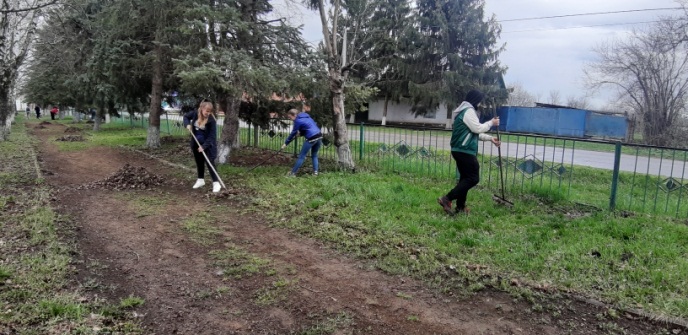 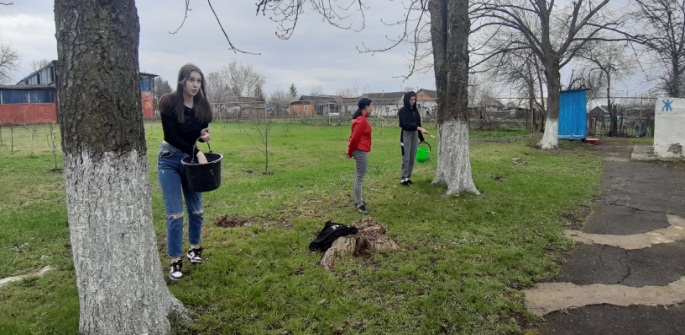 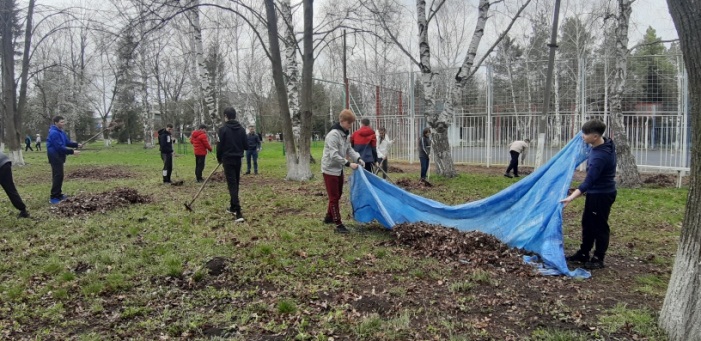 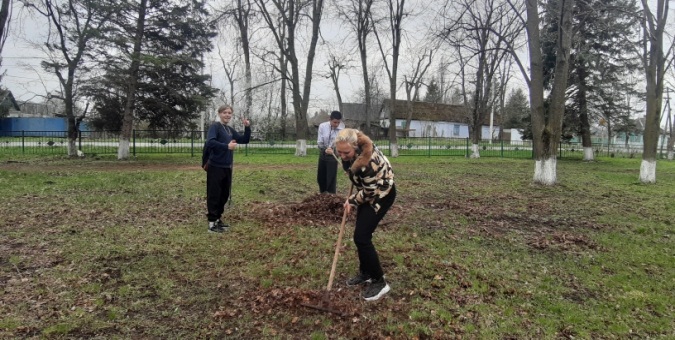 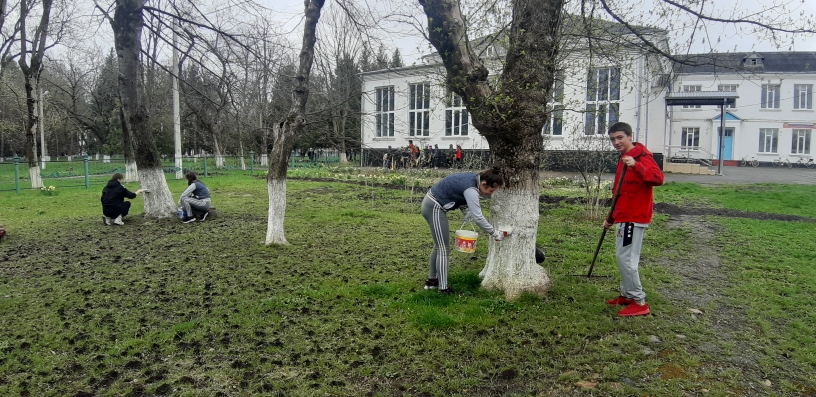 